[1] Facial RecognitionDalam tugas kali ini, anda diminta untuk melakukan proses klasifikasi terhadap data ekpresi wajah manusia. Terdapat enam kategori emosi: {0= marah;1=jijik;2=takut;3=bahagia;4=sedih;5=terkejut; 6=netral}Disediakan data sebanyak 4178 ekpresi (48 x 48 gray level pixel) yang terbagi menjadi:2178 data latih1500 data uji 1, diberikan kepada mahasiswa500 data uji 2, tidak diberikan kepada mahasiswaData yang disediakan dalam format excel dengan deskripsi sebagai berikut:Kolom 1 : ID DataKolom 2 : Label EkspresiKolom 3 s/d 2306 : data pixelStatistik Data LatihStatistik Data Uji 1Statistik Data Uji 2Tugas AndaTahapan Langkah/Prosedure yang perlu dilakukan:Membangun sebuah mekanisme untuk merubah data excel tersebut menjadi data citra dengan format *.bmpPenamaan penyimpanan file dambar dalam proses perubahan adalah sebagai berikut:[Jenis_Data]_IdGambar_IdEkpresi Jenis_Data dapat terdiri atas: [Latih, Uji1, Uji2]IdGambar mengikuti nilai pada kolom 1 dari dataIdEkspresi mengikuti nilai pada kolom 2 dari dataContoh: Latih_1_3.bmp untuk penamaan data latih baris pertamaCatatan untuk data Uji2 ekpresi tidak diketahui diset nilai = 7Mengembangkan sebuah sistem pengenalan dengan spesifikasi sebagai berikut:Input: Menerima dan membaca sebuah folder yang berisikan gambar data Uji dan/atau menerima sebuah file excel dimana setiap baris merupakan ciri dari 1 individu dan vector ciri dalam kolomContoh: Anda menggunakan mekanisme ektraksi ciri dengan panjang ciri=10 dan dalam 1 folder terdapat 100 sample data, maka anda akan memiliki matrik pada excel dengan ukuran 100 (baris) x 10 (kolom). Menerima dan membaca file target (dalam format excel 2 kolom) yang berisikan informasi label dari [id_sample, data Uji]. Output:  Berupa file excel yang terdiri atas 3 kolom dengan ketentuan:Kolom 1adalah targetKolom 2 adalah hasil pengenalan oleh sistemKolom 3 adalah status pengenalan oleh sistem [1=True, 0=False]Membuat laporan dan dokumentasi terhadap sistem yang dikembangkan dengan format paper IEEE , disediakanHal yang wajib disertakan dalam hasil percobaan:Performansi sistem saat pelatihan jika anda menggunakan mekanisme klasifikasi berbasis LearningPerformansi sistem saat pengujian -> dapat dikombinasikan dengan parameter metode ektraksi ciri yang digunakanPerformansi yang dimaksud adalah dalam bentuk Akurasi Total Sistem dan Confusion Matrik Hasil PengenalanContoh Confusion MatrikDari confusion matrik tersebut dapat dihitung akurasi sistem adalah 1890/1278 = 86.78% [akurasi dengan format 2 digit dibelakang koma]Catatan: Tugas dikerjakan mulai 11 November 2015 s/d 5 Desember 2015, presentasi dilakukan pada 7 Desember 2015Ilustrasi Block Proses Sistem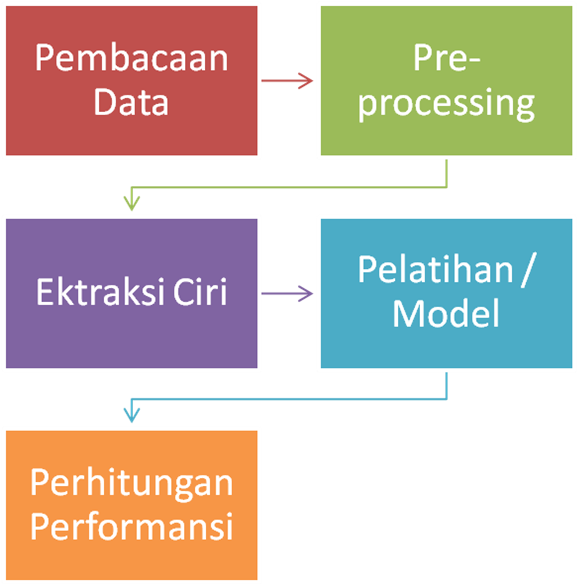 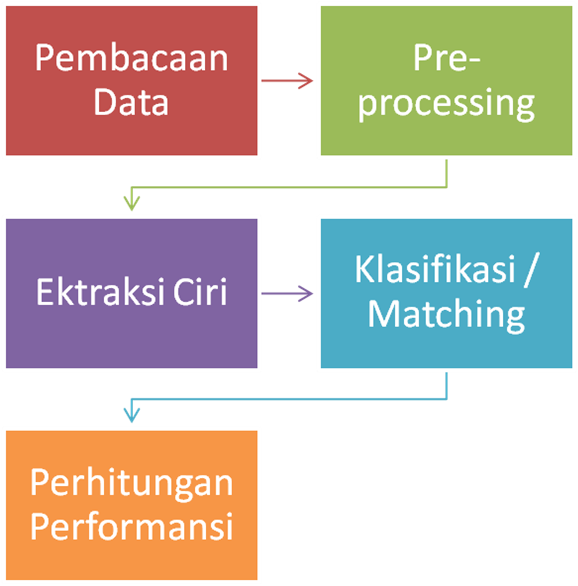 Penjelasan singkat:Pembacaan Data : membaca data input dalam bentuk excel dan atau folder yang berisikan gambar ekpresi wajahPre-Processing : dilakukan pada data input berupa gambar, beberapa opersai yang dapat dilakukan misalkan : penyamaan intensitas, penajaman gambar, blocking area khusus (mata, mulut), dan operasi lain yang dibutuhkan untuk meningkatkan kualitas data sebelum masuk proses ektrasksi ciriEktraksi ciri : proses untuk mengambil informasi penting/substansi dari data dalam bentuk gambar, dapat berupa ektraksi ciri warna, teksture, bentuk dan bentuk lainnya (sub-space analisis menggunakan PCA, ICA dll)Pelatihan / Model : dilakukan untuk menghasilkan suatu representasi pengetahuan yang akan digunakan dalam proses klasifikasi / matchingKlasifikasi / Matching : pemberian label terhadap data uji denagan memanfaatkan representasi pengetahuan yang dihasilkan oleh tahap pelatihan / modelPerhitungan Performansi : menghitung performansi unjuk kerja sistem sesuai dengan parameter pengukuran yang telah ditetapkanTugas Kelompok 2Tugas Kelompok 2Tugas Kelompok 2Tugas Kelompok 2Tugas Kelompok 2CIG4I3 Sistem RekognisiCIG4I3 Sistem RekognisiCIG4I3 Sistem RekognisiCIG4I3 Sistem RekognisiCIG4I3 Sistem RekognisiHARI Keluar 	   : Rabu, 11 November 2015Fakultas Informatika(Telkom School of Computing)Fakultas Informatika(Telkom School of Computing)WAKTU             :   cek Time Line dan IDEAFakultas Informatika(Telkom School of Computing)Fakultas Informatika(Telkom School of Computing)DOSEN  : Tjokorda Agung Budi WirayudaFakultas Informatika(Telkom School of Computing)Fakultas Informatika(Telkom School of Computing)SIFAT    : INDIVIDU / KELOMPOK Fakultas Informatika(Telkom School of Computing)Fakultas Informatika(Telkom School of Computing)Program Studi : Teknik Informatika S1Fakultas Informatika(Telkom School of Computing)Fakultas Informatika(Telkom School of Computing)Pembelajaran Berbasis Problem Solving Pembelajaran Berbasis Problem Solving Pembelajaran Berbasis Problem Solving Pembelajaran Berbasis Problem Solving SemesterGanjil 2015/2016Ganjil 2015/2016Ganjil 2015/2016Nama ProblemFacial RecognitionFacial RecognitionFacial RecognitionLevelM ediumM ediumM ediumEstimasi Waktu3 minggu3 minggu3 mingguSifatIndividu / Kelompok (maksimal 3 orang)Individu / Kelompok (maksimal 3 orang)Individu / Kelompok (maksimal 3 orang)11 November 2015 – 5 Desember 201511 November 2015 – 5 Desember 201511 November 2015 – 5 Desember 2015Kelas0123456Total DataTotal Benar02003410345229200115200451512125220021441503151582091503554380521402380411734190342221905415410132004250200613473413570614570Total Data26223917841824925459921781890